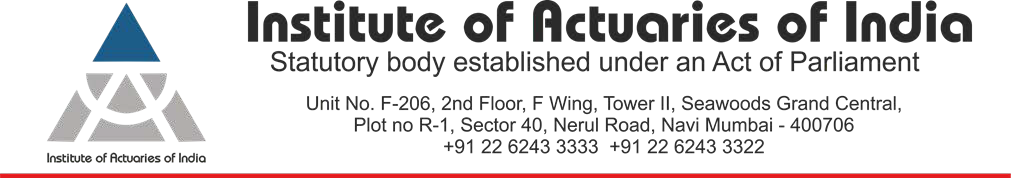 Annexure 2 Additional Certificate of Practice- Application Form ToThe Executive DirectorThe Institute of Actuaries of India Dear Sir,I, Mr./ Ms. 	,  a  fellow member of the  Institute of Actuaries of     India holds Certificate of Practice effective from dd/mm/yyyy in accordance with the Institute of Actuaries of India (Admission as Member and Issuance of Certificate of Practice) Regulations, 2017.I would like to apply for additional Certificate of   Practice in 	_area for which I have accumulated 8 hrs of technical CPD credits in accordance with APS 9 [Ver.4].I  have  paid  INR  2,000  /-  +  INR  360  [GST]  i.e.  total  INR  2,360  /-	paid  towards administrative charges.I request that the Certificate of Practice may be issued at an early date.Signature and Name of Member	: Membership Number	:Place : Date	: